«Гуляем и ум развиваем»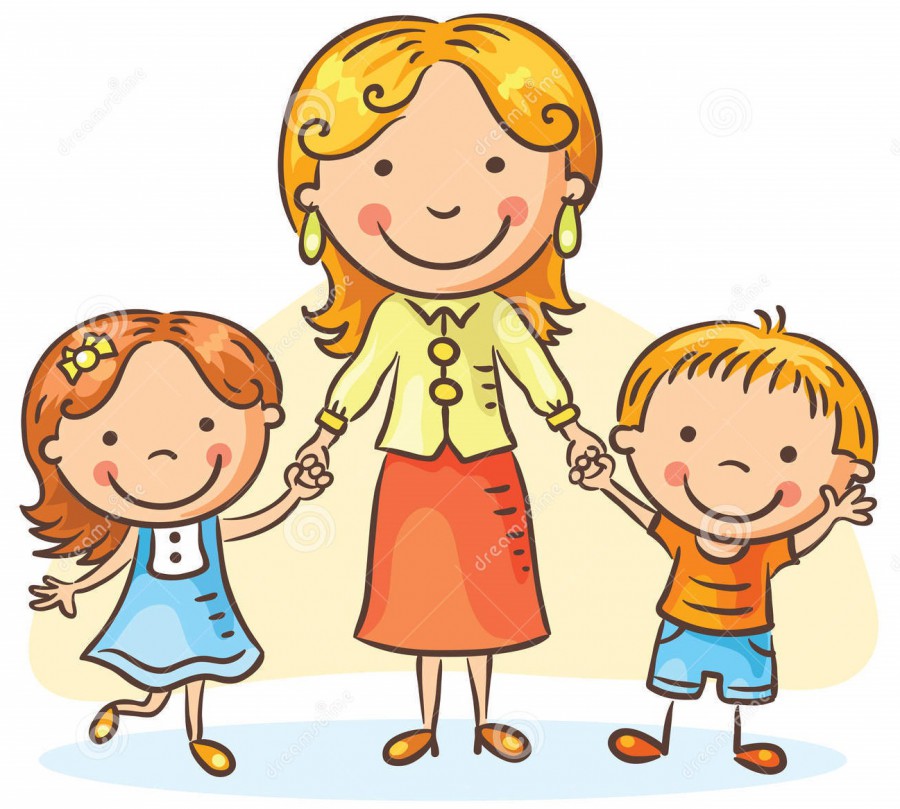 Дорогу в детский сад можно использовать с пользой для развития речи ребенка. Чтобы это событие было интересным и веселым, можно придумать множество игр. Предлагаю вам некоторые примеры игр:«Чем схожи предметы»? Чем схожи яблоко и мяч? Они могут быть красными, круглыми.Чем схожи  елка и кактус? У них есть иголки.«Из чего состоит»? Стол состоит из крышки, ножек. Свитер состоит из рукавов, воротника.« Что произойдет, если »…Что произойдет, если не закрыть дверь? Что произойдет, если оставить включенным газ? «Один – много». Стол – столы, ухо – уши, человек – люди. «В гостях у гномика».У гномиков всегда маленькие вещи, потому что они сами маленькие. У нас сом, а у гномика - сомик, сумка – сумочка, пуговица – пуговичка. «Кто кем был»? Курица была раньше цыпленком, а еще раньше яйцом. Рыба была раньше мальком, а еще раньше икринкой. Яблоко было раньше цветочком.«Скажи наоборот». Высокий – низкий, тонкий – толстый, сладкий – кислый, черный – белый«Назови одним словом». Вы перечисляете: береза, дуб, клен. Ребенок обобщает – это деревья. Чашка, ложка, вилка – это посуда.«Ассоциации». Называйте ребенку предмет, а он придумывает сходства с предметом, которые у него возникли. Например: стакан – стекло, заяц – морковка, водитель – машина, книга – картинки. «Что лишнее»?  «В саду растут: яблоко, персик, бегемот, малина». Ребенок называет лишнее или хлопает в ладоши, когда услышит лишнее слово. «Я нашел»… «Я нашел красное». Отыскиваем глазами все красные предметы и называем их. « Загадываем слово». Ребенок загадывает слово. Взрослый с помощью наводящих вопросов пытается узнать – что это. Например: оно съедобное? У него есть крылья? Его любит кушать зайчик? Потом меняемся местами.«Собери». Скажите ребенку, что у вас есть коробка, в которую вы будете собирать все слова на «М».  Например: мишка, машина, моль, морковь, магазин, мама, мороженое.«Я знаю пять имен». Ребенок хлопает в ладоши – Ваня, Мария, Тимофей, Таня, Дима.Называть можно названия животных, цветов, виды посуды, мебели и т.д. Далее можно усложнить игру именами на определенный звук.